ГБУ РО «МЕДИЦИНСКИЙ ИНФОРМАЦИОННО-АНАЛИТИЧЕСКИЙ ЦЕНТР»ГБУ РО «НАРКОЛОГИЧЕСКИЙ ДИСПАНСЕР»Будь здоров без алкоголя!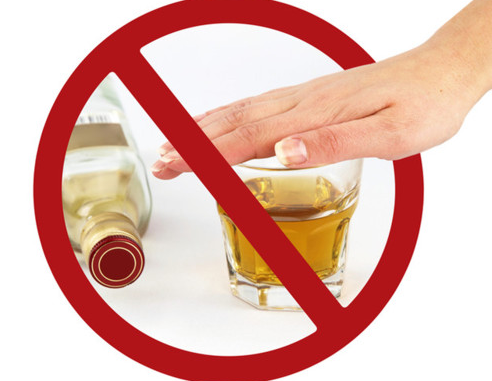 (памятка для подростков)Алкоголь – яд, действующий на любые живые клетки. Алкогольный напиток быстро всасывается в кровь и уже через 10-12 секунд достигает коры головного мозга, а через 40 минут им насыщается каждая клетка организма.Алкоголь циркулирует с кровью по организму, пока не усвоится. При употреблении 0,5 л.водки у подростка может наступить смерть.Недоокисленные продукты алкоголя до 15 суток задерживаются во внутренних органах (мозге, печени, сердце, желудке), и при повторном употреблении алкоголя возникает суммирующее действие. Алкоголь оказывает психотропное и токсическое действие на организм, вследствие чего эйфория и двигательная активность сменяются заторможенностью и нарастающим оглушением.В переходном возрасте алкоголь тормозит и угнетает правильное развитие органов, систем и функций, особенно интеллекта, творческих способностей, ослабляет память, затрудняет мыслительные операции, вызывает расстройство сна, утрачиваются уже развившиеся способности.Чем моложе организм, тем губительнее действие на него алкоголя. Клетки мозга и печени сильнее всего поглощают алкоголь -формируется негативное поведение: замкнутость, отчужденность, раздражительность, агрессивность.Употребление алкоголя раздражает слизистую желудка, уменьшается выработка желудочного сока и снижается аппетит, затем развивается гастрит – воспаление слизистой оболочки желудка, язвенная болезнь желудка и двенадцатиперстной кишки, постепенно разрушаются печеночные клетки.Именно в молодом возрасте у людей, употребляющих алкоголь, развивается тяжелый атеросклероз, сосуды перекрываются холестериновыми отложениями, что приводит к инфаркту миокарда, внезапной остановке сердца.Злоупотребление алкоголем является одним из ведущих факторов риска, возникновения хронических неинфекционных заболеваний по определению Всемирной Организации Здравоохранения (ВОЗ).Чем в более раннем возрасте произошло первое опьянение, тем меньше устойчивость к действию алкоголя. Алкоголь – легальный наркотик. Раннее приобщение к алкоголю быстрыми темпами формирует зависимость.Злоупотребление алкогольной продукцией отнимает 11 месяцев жизни у мужчин и 4 месяца у женщин.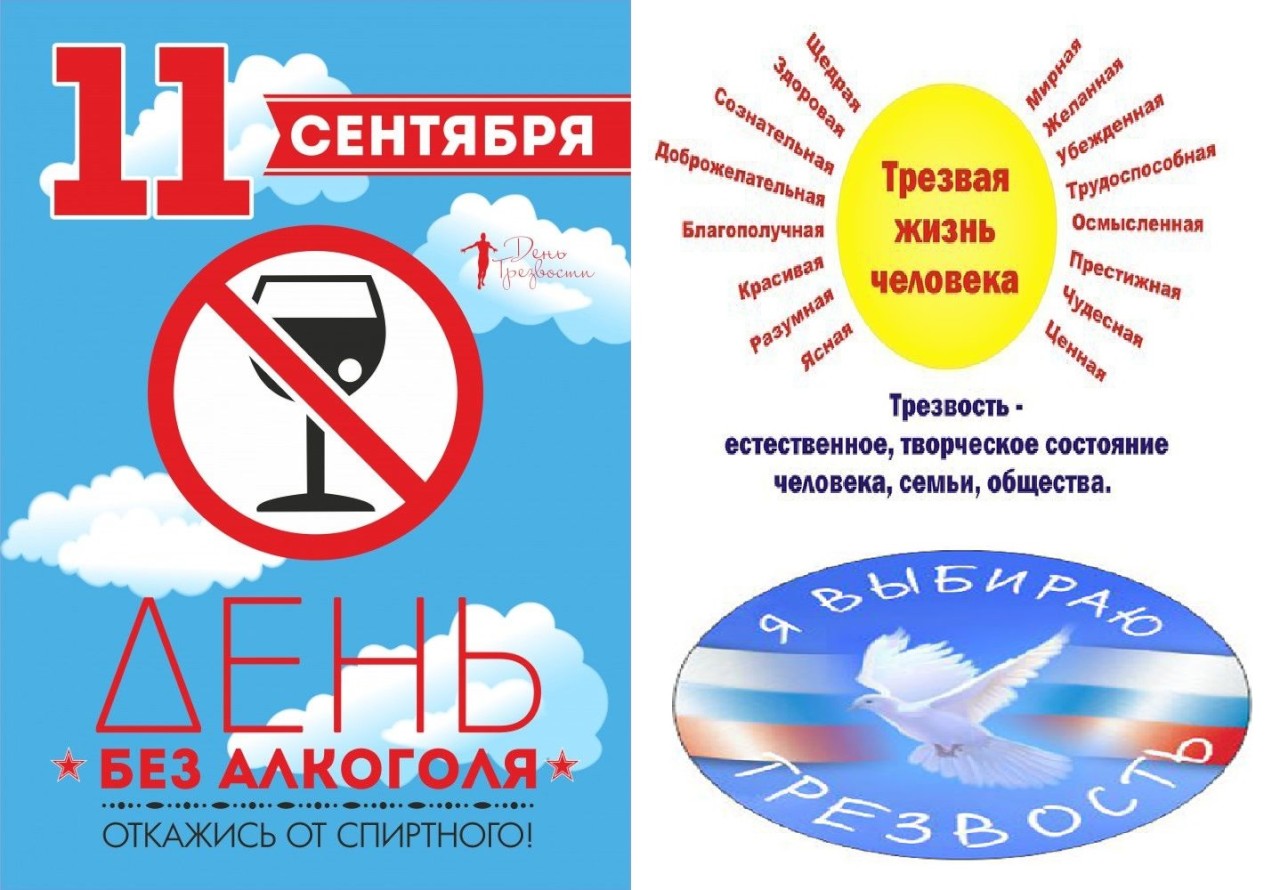 Займи себя!Добросовестно выполняй свои обязанности.Расширяй свой кругозор.Занимайся спортом; Расширяй круг своих увлечений; Развивай в себе творческие способности; Читай, старайся получить больше знаний.Воспитывай в себе:волю;самообладание;настойчивость;выносливость;смелость;чувство долга;личную ответственность за свое поведение.Веди здоровый образ жизни! Осознай ценность своего здоровья!